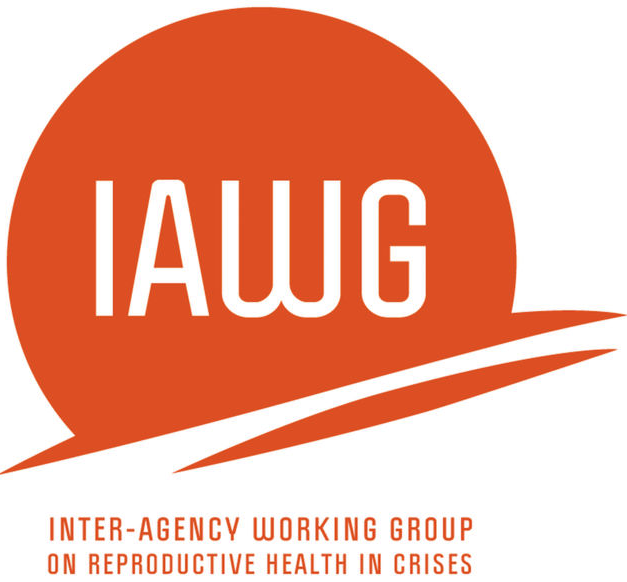 Key Informant Interview Indicator List - Gender-based Violence MISP Process EvaluationThe objectives of the gender-based violence (GBV) key informant interviews (KIIs) are to:Assess GBV key informants’ knowledge of the MISP standard and components related to GBVLearn more about whether GBV is effectively integrated with RH and vice versa for GBV prevention and response and to meet the MISP standardExplore GBV concerns and needs of the crisis-affected population in the settingDetermine what RH-related GBV services are available in this setting and the timeliness of the GBV responseDetermine if an effective GBV referral mechanism has been establishedExplore how affected communities are engaged in the GBV responseAssess GBV agencies preparedness for RH-related GBV responseDetermine key barriers and facilitating factors for RH-related GBV response SECTION I. PRELIMINARY INFORMATIONSECTION I. PRELIMINARY INFORMATIONP1      Survey # (Code)P1___ ___ ___ ___ ___          P2      Consent for interview grantedP2          1=Yes (Proceed)2=No (STOP)      If no, why: __________________________             P3      Today’s date (dd/mm/yyyy)P3      ____/____/_____P4      Location of the interviewP4P5      Interviewer’s nameP5P6      Respondent’s organizationP6           P7      Respondent’s position in organizationP7P8      Respondent’s no. of months in organizationP8P9      No. of months working in current emergency? P9   Months___________  P10    Time started interview:	   P10        _____: _____   (00:00 – 24:00)P11    Time ended interview:       P11       _____: _____   (00:00 – 24:00)QuestionGBV KIs Objective(s)MISP Objective(s)Indicator(s)CommentsCOORDINATIONCOORDINATIONCOORDINATIONCOORDINATIONCOORDINATION1. a. Is there a national entity responsible for GBV coordination in this crisis? b. Is there an international agency leading GBV coordination in this crisis?2. Learn more about whether the GBV response is effectively integrated with RH and vice versa for GBV prevention and response and to meet the MISP standardMISP Objective 2Number/Percent of GBV KIs reporting presence of national GBV lead agency in current emergency   1 Yes   2 No   99 DKName documented:Number/Percent of GBV KIs reporting presence of international GBV lead agency in current emergency   1 Yes   2 No   99 DK
Name documented:2. a. Is there a designated national GBV focal point for this crisis?b. Is there a designated international GBV focal point for this crisis?2. Learn more about whether the GBV response is effectively integrated with RH and vice versa for GBV prevention and response and to meet the MISP standardMISP Objective 2Number/Percent of GBV KIs reporting presence of national GBV focal point for current crisis   1 Yes   2 No   99 DKName documented:Number/Percent of GBV KIs reporting presence of international GBV focal point for current crisis   1 Yes   2 No   99 DKName documented:3. a. Are GBV coordination meetings held? b. If yes, how often?2. Learn more about whether the GBV response is effectively integrated with RH and vice versa for GBV prevention and response and to meet the MISP standardMISP Objective 2Number/Percent of GBV KIs reporting existence of GBV coordination meetings    1 Yes   2 No   99 DKNumber/Percent of GBV KIs reporting frequency of GBV coordination meetings   1 Never   2 Weekly   3 Bi-weekly   4 Monthly   66 Other (specify)   99 DK4. Does the RH focal point participate in GBV coordination meetings?2. Learn more about whether the GBV response is effectively integrated with RH and vice versa for GBV prevention and response and to meet the MISP standardMISP Objectives 1, 2Number/Percent of GBV KIs reporting participation of RH focal point in GBV coordination meetings   1 Yes   2 No   3 Sometimes   99 DK5. a. Does the GBV focal point participate in the RH coordination meetings?b. (If YES) Does the GBV focal point report back to the GBV coordination group?2. Learn more about whether the GBV response is effectively integrated with RH and vice versa for GBV prevention and response and to meet the MISP standardMISP Objectives 1, 2Number/Percent of GBV KIs reporting participation of GBV focal point in RH coordination meetings   1 Yes   2 No   3 Sometimes   99 DKNumber/Percent of GBV KIs reporting that the GBV Focal Point reports back to the GBV coordination group   1 Yes   2 No   3 Sometimes   99 DK6. Do you participate in the RH coordination meetings?2. Learn more about whether the GBV response is effectively integrated with RH and vice versa for GBV prevention and response and to meet the MISP standardMISP Objective 1Number/Percent of GBV KIs reporting participation in RH coordination meetings   1 Yes   2 No   3 Sometimes   4 NA7.  Please rate the coordination efforts between the RH and GBV sectors on a scale of 1 to 5, where 1 is very poor and 5 is excellent..2. Learn more about whether the GBV response is effectively integrated with RH and vice versa for GBV prevention and response and to meet the MISP standardMISP Objective 1Number/Percent of GBV KIs who rate the effectiveness of coordination efforts between the RH and GBV sectors as:   1 Very Poor   2 Poor   3 Average   4 Good   5 Excellent   99 DK8. How could the coordination between the GBV and RH sectors be improved?2. Learn more about whether the GBV response is effectively integrated with RH and vice versa for GBV prevention and response and to meet the MISP standardMISP Objective 1GBV KIs’ comments on how to improve coordination between GBV and RH sectors documentedKNOWLEDGE OF MISP AND ADDITIONAL PRIORITIESKNOWLEDGE OF MISP AND ADDITIONAL PRIORITIESKNOWLEDGE OF MISP AND ADDITIONAL PRIORITIESKNOWLEDGE OF MISP AND ADDITIONAL PRIORITIESKNOWLEDGE OF MISP AND ADDITIONAL PRIORITIES9. Have you ever heard of the Minimum Initial Service Package (MISP) for reproductive health?1. Assess GBV key informants’ knowledge of the MISP standard and its relation to GBVDRR and emergency preparednessNumber/Percent of GBV KIs reporting hearing of the MISP   1 Yes   2 No10 a. Have you received training in the MISP?b. (If YES) How?1. Assess GBV key informants’ knowledge of the MISP standard and its relation to GBVDRR and emergency preparednessNumber/Percent of GBV KIs reporting receiving training in the MISP   1 Yes   2 NoNumber/Percent of GBVKI reporting type of training received:   1 MISP Training course   2 MISP Distance Learning Module   66 Other (specify)11. Please name all the objectives and additional priorities of the MISP that you know.1. Assess GBV key informants’ knowledge of the MISP standard and its relation to GBVDRR and emergency preparednessNumber/Percent of GBV KIs able to correctly cite all five objectives of the MISP and four additional priorities12. What are the MISP activities to PREVENT AND MANAGE the consequences of sexual violence?1. Assess GBV key informants’ knowledge of the MISP standard and its relation to GBVDRR and emergency preparedness, MISP Objective 2Number/Percent of GBV KIs able to correctly cite all MISP activities to prevent and manage the consequences of sexual violenceGBV CONCERNS AND NEEDSGBV CONCERNS AND NEEDSGBV CONCERNS AND NEEDSGBV CONCERNS AND NEEDSGBV CONCERNS AND NEEDS13. a. Have you heard of incidents of sexual violence in this setting? b. If yes, please describe.3. Explore GBV concerns and needs among the crisis-affected population in the settingMISP Objective 2Number/Percent of GBV KIs reporting having heard of incidents of sexual violence in the setting   1 Yes   2 NoDescription of incidents of sexual violence documented14. a. Have you heard of incidents of sexual abuse and exploitation in this setting? b. If yes, please describe3. Explore GBV concerns and needs among the crisis-affected population in the settingMISP Objective 2Number/Percent of GBV KIs reporting having heard of incidents of sexual exploitation and abuse in this setting   1 Yes   2 NoDescription of incidents of sexual abuse and exploitation documentedGBV RESPONSEGBV RESPONSEGBV RESPONSEGBV RESPONSEGBV RESPONSE15. At what point during your agency’s response did your organization’s implementation of GBV services start?(Prompt answers)4. Determine what RH-related GBV services are available in this setting and the timeliness of the GBV responseMISP Objective 2Number/Percent of GBV KIs reporting the initiation of GBV service provision with the following time frames:   1 Within 48 hours   2 Within 1-2 weeks   3 Within 3-4 weeks   4 After 4 weeks   66 Other (specify)   5 NA   99 DK16. What RH-related GBV services are available and in this setting? 4. Determine what RH-related GBV services are available in this setting and the timeliness of the GBV responseMISP Objective 2Number/Percent of GBV KIs reporting availability of RH-related GBV services in this setting1= Clinical management of rape   1a Treatment of injuries   1b Emergency contraception   1c Post-exposure prophylaxis   1d Prophylaxis treatment for sexually infections   1e Psychosocial support    1f Referral system established   1g Other (Specify)   1h DK2= Community Awareness Mechanisms   2a IEC materials   2b Peer educators   2c Community health workers   2d Radio   2e Cell phone   2f Other (specify)    2g None17. What protocols is your agency using to support clinical management of sexual violence?4. Determine what RH-related GBV services are available in this setting and the timeliness of the GBV responseMISP Objective 2Number/Percent of GBV KIs reporting the following protocols used for clinical management of rape:   1 MOH   2 WHO    66 Other   3 NA   99 DK18. Is there a GBV referral mechanism established? 5. Determine if there is an effective GBV referral mechanism establishedMISP Objective 2Number/Percent of GBV KIs reporting establishment of GBV referral mechanism   1 Yes   2 No19. What are the components of the GBV referral system? 5. Determine if there is an effective GBV referral mechanism establishedMISP Objective 2Number/Percent of GBV KIs reporting the availability of the following components of the GBV referral system:   1 Health   2 Police   3 Legal   4 Protection   5 Psychosocial   66 Other (Specify)20. Rate how is the referral system working on a scale of 1 to 5 where one is “very poor” and five is “excellent”5. Determine if there is an effective GBV referral mechanism establishedMISP Objective 2Number/Percent of GBV KIs who rate the effectiveness of the GBV referral system as:   1 Very poor   2 Poor   3 Average   4 Good   5 Excellent   99 Don’t know21. Are affected communities engaged in RH-related GBV programming? 6. Explore how affected communities are engaged in the GBV responseMISP Objective 2, Overall RH ResponseNumber/Percent of GBV KIs reporting engagement of affected communities in RH-related GBV programming   1 Yes   2 No   99 DK22. How are the affected communities engaged in RH-related GBV programming? 6. Explore how affected communities are engaged in the GBV responseMISP Objective 2, Overall RH ResponseNumber/Percent of GBV KIs reporting engagement of communities in RH-related GBV programming through:   1 Data collection   2 Program design   3 Implementation (specify)   4 Monitoring   5 Evaluation   6 Feedback mechanisms   7 Consultations   66 Other (specify)23. a. Has your organization received any funding for the RH-related GBV response during this humanitarian crisis?b. (If YES) How much?8. Determine key barriers and facilitating factors for RH-related GBV responseMISP Objective 2, Overall RH ResponseNumber/Percent of GBV KIs reporting receiving funding for RH-related GBV response in this crisis   1 Yes   2 No   99 DKAmount received documented:   99 DK24. From which donor have you received funding for RH-related GBV response during this humanitarian crisis?8. Determine key barriers and facilitating factors for RH-related GBV responseMISP Objective 2, Overall RH ResponseNumber/Percent of GBV KIs reporting receiving funding from the following donors:   1 Flash, Cap or other donor appeals   2 UNHCR   3 MOH   4 UNFPA   4 WHO   5 Foundations   7 Internal source   66 Other (specify)   99 DK25. a. Is your funding sufficient to meet your RH-related GBV program goals? b. (If NO) How much more does your agency need for this programming?  8. Determine key barriers and facilitating factors for RH-related GBV responseMISP Objective 2, Overall RH ResponseNumber/Percent of GBV KIs reporting sufficient funding to address their RH-related GBV program goals   1 Yes   2 No   99 DKAmount needed:   99 DK26. Has your agency ordered Inter-agency Reproductive Health Kit 3 for post-rape treatment? 7. Assess GBV agencies’ preparedness for RH-related GBV responseMISP Objective 2, Overall RH ResponseNumber/Percent of GBV KIs reporting ordering RH Kit 3 for post-rape care   1 Yes   2 No   99 DK27. Are there any issues with the kits for your agency or the response broadly? If yes, please explain.8. Determine key barriers and facilitating factors for RH-related GBV responseMISP Objective 2, Overall RH ResponseNumber/Percent of GBV KIs reporting any issues with RH kits for their agency or the response more broadly   1 Yes   2 No   3 NA   99 DKPREPAREDNESSPREPAREDNESSPREPAREDNESSPREPAREDNESSPREPAREDNESS28. Did your organization make any prior preparations or arrangements for RH-related GBV activities for this humanitarian crisis?7. Assess GBV agencies’ preparedness for RH-related GBV responseDRR and emergency preparednessNumber/Percent of GBV KIs reporting their agency undertook activities to prepare for RH-related GBV activities for this humanitarian crisis   1 Yes   2 No   99 DK29. What did your organization do to prepare for this emergency? 7. Assess GBV agencies’ preparedness activities for RH-related GBV response for this emergencyDRR and emergency preparednessNumber/Percent of GBV KIs reporting on what their organization did to prepare for this emergency   1 Supplies: virtual storage, stockpile, pre-positioning, other______    2 Financial resources dedicated to RH-GBV related services   3 Dedicated GBV focal points identified     4 Information, education and communication materials developed   5 Data on RH-GBV indicators collected    6 Advocacy with the MOH on clinical care for survivors   7 Capacity development with MOH or national actors on clinical care   66 Other (specify)    8 Nothing   99 DK30. a. Are the personnel employed by your agency required to sign a Code of Conduct against sexual exploitation and abuse? b. Have you signed a Code of Conduct against sexual exploitation and abuse?7. Assess GBV agencies’ preparedness activities for RH-related GBV response for this emergencyDRR and emergency preparedness, MISP Objective 2Number/Percent of GBV KIs reporting their agency requires personnel to sign a Code of Conduct against sexual abuse and exploitation    1 Yes   2 No   99 DKNumber/Percent of GBV KIs reporting having signed a Code of Conduct against sexual abuse and exploitation    1 Yes   2 No   99 DK31. a. Has your agency made available opportunities for staff to be trained in clinical management of sexual violence? b. (If YES) specify training. 7. Assess GBV agencies’ preparedness activities for RH-related GBV response for this emergencyDRR and emergency preparedness, MISP Objective 2Number/Percent of GBV KIs reporting their organizations make available opportunities to be trained in clinical management of sexual violence    1 Yes   2 No   3 NA   99 DKTraining documented:SUMMARYSUMMARYSUMMARYSUMMARYSUMMARY32. Do you have any suggestions for improving provision of clinical management of survivors of sexual violence? Please think about both preparedness and response. 8. Determine key barriers and facilitating factors MISP implementation in this crisis responseMISP Objective 2, DRR and emergency preparednessNumber/Percent of GBV KIs offering the following suggestions for improving the provision of clinical management of survivors of sexual violence considering both preparedness and response:   1 Integrate RH/GBV into disaster risk reduction policies   2 More training of people in MISP   3 Improved availability/pre-positioning of supplies   4 Improved logistics system for distributing supplies   5 Improved coordination   6 Improved clinical management of rape protocols   7 Increase funding   8 Increase in number of RH Kit 3   9 Expanded service provision   10 Improved quality of services   11 Improved referral system   12 Increased engagement with affected community   13 More providers skilled in clinical management of rape   66 Other (specify)   14 None 33. What are the top three barriers to an effective RH-related GBV response in this emergency? 8. Determine key barriers and facilitating factors for RH-related GBV responseMISP Objective 2, Overall RH ResponseTop three barriers to effective RH-related GBV response identified by GBV KIs documented34. What factors have helped facilitate the RH-related GBV response in this emergency? 8. Determine key barriers and facilitating factors for RH-related GBV responseMISP Objective 2, Overall RH ResponseTop three facilitators to effective RH-related GBV response identified by GBV KIs documented35. We have talked about a lot of things today; do you have any final comments or questions?GBV KIs’ final comments documented